Amendment of an Education, Health and Care (EHC) PlanThis is a Child or young person and family contribution. It should be submitted with the annual review documents from a school.This document should be completed by the young person and parent / carer together if appropriate AND in partnership with the key worker if parents request it.Our Hopes and AspirationsMy name is: I like to be known as:Information about me and my familyThe important people in my life(Please give their name, why they were chosen and include photographs if you wish – these might be people in your family, professionals involved or people who have supported you)Our hopes and aspirationsTell us what you hope will happen as a result of this assessment.  Our short term aspirationsOur medium term aspirations/outcomesOur long term aspirations/outcomesSigned We filled this in on:   DayMonthYearFull name Date of birthFamily Contact addressParent/carers names GenderPlease list anyone else with parental responsibility and the relationship to the young person (eg step-dad)Landline TelephonePlease list anyone else with parental responsibility and the relationship to the young person (eg step-dad)Mobile TelephonePlease list anyone else with parental responsibility and the relationship to the young person (eg step-dad)EmailBrothers and SistersNHS numberBrothers and SistersSchool Name (or other Educational Setting)Do you need an interpreter or other communication aid? If so, what?Language used at homeMain communication methodReligionEthnicity: 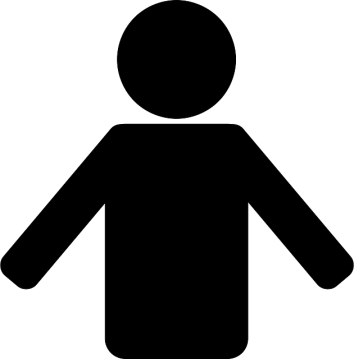 What I hope for in the next school term or soWhat my parents / carers hope for in the next term or soWhat I hope for in the next year.What my parents / carers hope for in the next years.What I hope for in the future when I am an adult.What my parents / carers hope for in the future when I am an adult.Where my family and I want me to go to learn? (Early years setting, school, college, apprenticeship or training)How my family and I want me to get to and from my Early years setting, school, college, apprenticeship or training. Do my family and I want a personal budget? (Information about this can be found on www.tameside.gov.uk/localoffer)Any other information that my family and I want to shareWHAT TIMES ARE BEST TO CONTACT YOU? Make a list of the times that are best for you and your family to be contacted, attend appointments or meet professionals.WHO CAN WE SHARE YOUR INFORMATION WITH?Make a list below. Include professionals, family members and anyone else that you are happy about.Child/young person if appropriateParent/carer if young person is under 18 years of ageDateDateIf you and/or your family need help completing this document please contact your Special Educational Needs Co-ordinator (SENCo) or contact Tameside Special Educational Needs and Disability Information, Advice and Support Service (formerly known as Tameside Parent Partnership Service) on  0161 342 3383.If this form is completed as part of a re-assessment, a transfer from a Statement of Special Educational Needs to an Education Health Care Plan you and/or your family can contact the Independent Support Service, Together Trust on 07557 801954.